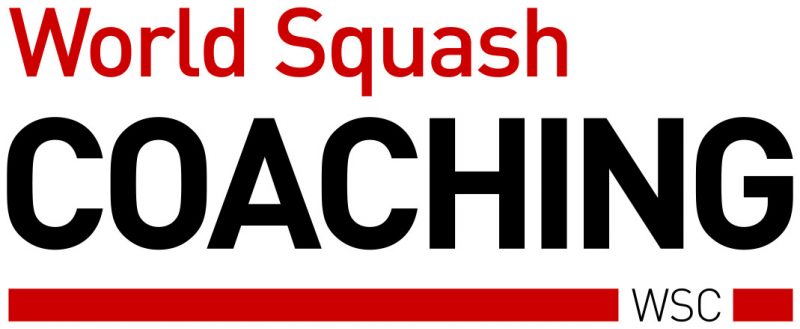 LEINSTER – JULY/AUGUST 2019